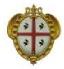 Consiglio regionale della SardegnaAMBITO 2 - Sport, inclusione sociale e assistenza alle fasce deboliServizio responsabile: Servizio Segreteria - Capo Servizio f.f. dott.ssa Federica OnnisRegolamento recante i criteri e le modalità per la concessione di contributi finanziari da parte dell’Ufficio di Presidenza 
Determinazione n. 526 del 28 settembre 2023 - Approvazione dello scorrimento delle graduatorieDenominazione e link al progettoP. IVA/COD. FISCContributo 
concessoContributo 
liquidatoNoteSocietà sportiva "Aquatic Team Freedom SSD SRL"22226109054.000,00 €4.000,00 €Associazione sportiva dilettantistica "Is Bingias Calcio"922548509252.800,00 €Associazione sportiva dilettantistica "Volley Monserrato"921706209231.700,00 €1.700,00 €ASD Pallavolo Guasila800258609272.100,00 €1.800,00 € Rideterminazione importo ai sensi dell'art. 7, c. 2,  del RegolamentoAssociazione Italiana Proprietari Allevatori Cavallo Anglo Arabo "AIPACAA" di Sassari921584609042.000,00 €Federazione nazionale liberi Circoli "Fe.Na.L.C." di Sassari921578809044.000,00 €4.000,00 €Associazione Sportiva Dilettantistica "F. Art Studio Dance" di Bosa930572109114.000,00 €4.000,00 €Associazione sportiva dilettantistica "Mikasa es tu casa" di Cagliari922679909242.100,00 €2.100,00 €Associazione Sportiva Dilettantistica "A.S.D. Polisportiva Ottava"920278009003.250,00 €Associazione sportiva dilettantistica "G.S. Uragano Pirri"033867809224.000,00 €4.000,00 €Associazione Dilettantistica Danza Sportiva "Numero Uno Sardegna"018518809044.000,00 €4.000,00 €US ACLI APS SASSARI920416809084.000,00 €Associazione sportiva dilettantistica "Pol. Santa Maria Bambina" di Sassari921150709032.150,00 €2.150,00 €Associazione La Strada di Cagliari920277509233.500,00 €Associazione sportiva dilettantistica Tennis Tavolo Paulilatino 2014900502809584.000,00 €Associazione "Vivi il quartiere" di Sassari921619609082.800,00 €Associazione sportiva dilettantistica "Centro storico Sassari"921633409014.000,00 €Associazione "Currichisimagna"027681809094.000,00 €4.000,00 €Associazione Sportiva Dilettantistica Tennis Tavolo Sassari027185709024.000,00 €4.000,00 €Associazione di volontariato "Voci dell'anima"921677909292.800,00 €Associazione Sportiva Dilettantistica "Ichnos Flying Disc A.S.D."038885909284.000,00 €4.000,00 €Diabete Sulcis iglesiente Ets-Odv900319409282.550,00 €Associazione sportiva dilettantistica "Motoclub Bruschi-Polidoro910542009014.000,00 €ASD Marabadminton academy039315009244.000,00 €4.000,00 €Associazione sportiva dilettantistica Sportivambiente APS921897009224.000,00 €Istituto per la ricerca, la formazione e la riabilitazione I.RI.FO.R onlus930545409144.000,00 €4.000,00 €Unione Italian Ciechi ed Ipovedenti - U.I.C.I. Onlus sezione800062209193.900,00 €3.900,00 €Associazione sportiva dilettantistica "2000 non solo sport"921148109294.000,00 €3.350,00 €Rideterminazione importo ai sensi dell'art. 7, c. 2,  del RegolamentoAssociazione sportiva dilettantistica "Horsham"921013609203.250,00 €3.050,00 €Rideterminazione importo ai sensi dell'art. 7, c. 2,  del RegolamentoComitato regionale FIDS SARDEGNA057617010014.000,00 €Società Ciclistica Monteponi A.C.D.025648909254.000,00 €Associazione sportiva dilettantistica "Ichnusa Motorsport"040372909234.000,00 €ASD Basket 90 Sassari01534530900850,00 €Associazione italiana cultura e sport AICS - Comitato provinciale di Cagliari APS920118209224.000,00 €4.000,00 €Associazione Sportiva Dilettantistica "A.S.D. Sassari 1976"024205909094.000,00 €Associazione sportiva dilettantistica "Olbia Racing Team"024553409072.650,00 €L'aquilone di Viviana società cooperativa033761709282.500,00 €Associazione Sportiva Dilettantistica "Subbuteo Team Sassari"02634210906600,00 €600,00 €Associazione sportiva dilettantistica C.R.A. Regione Sardegna921347209264.000,00 €4.000,00 €Consulta giovani Villaputzu92265870920350,00 €Associazione turistica Pro Loco Valledoria920371109024.000,00 €Società Canottieri Ichnusa017980009214.000,00 €4.000,00 €Associazione sportiva motoristica dilettantistica "Team Alghero corse"025253409034.000,00 €ASD Polisportiva Musei 202090006410923800,00 €Associazione sportiva dilettantistica "DAS CAAM"921226609284.000,00 €150,00 €Rideterminazione importo ai sensi dell'art. 7, c. 2,  del RegolamentoLibera Associazione Mario Medda026137009271.350,00 €ASD International Defence Academy921753909283.950,00 €Comune di Ollolai006010809143.950,00 €Associazione sportiva dilettantistica "Moto Club Sardegna"039927809284.000,00 €Pro Loco Nureci900610409531.400,00 €Associazione sportiva dilettantistica Futsal027279809022.800,00 €ASD Arcipelaghi922410209214.000,00 €4.000,00 €Playground event 922496309294.000,00 €4.000,00 €ASD Wild Track040202309284.000,00 €4.000,00 €Sportevents ASD APS039251809234.000,00 €4.000,00 €Lega Navale italiana del Sulcis024184009214.000,00 €ASD Larus Club018366509014.000,00 €4.000,00 €Associazione sportiva dilettantistica "AISM Associazione Ittirese sport motoristici"026664209024.000,00 €Associazione Parkinson ODV921341609094.000,00 €            3.800,00 € Rideterminazione importo ai sensi dell'art. 7, c. 2,  del RegolamentoASD Fit Evolution92156270909800,00 €Centro ippico Usignolo ASD011248209504.000,00 €Associazione Sportiva Dilettantistica "Campanedda"027194909024.000,00 €Muvras ASD900424509254.000,00 €